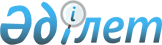 О присвоении наименования улице села АганасРешение акима аульного округа Рахымжана Кошкарбаева Целиноградского района Акмолинской области от 17 августа 2009 года № 4. Зарегистрировано Управлением юстиции Целиноградского района Акмолинской области 24 сентября 2009 года № 1-17-111

      В соответствии с пунктом 2 статьи 35 Закона Республики Казахстан от 23 января 2001 года «О местном государственном управлении и самоуправлении в Республике Казахстан», подпунктом 4 статьи 14 Закона Республики Казахстан от 8 декабря 1993 года «Об административно-территориальном устройстве Республики Казахстан», с учетом протоколов схода жителей села Аганас от 1 июня 2009 года № 7, Аким аульного округа Рахымжана Кошкарбаева РЕШИЛ:



      1. Присвоить наименование «Ынтымак» улице № 1 села Аганас.



      2. Контроль за исполнением настоящего решения оставляю за собой.



      3 Настоящее решение вступает в силу со дня государственной регистрации в управлении юстиции Целиноградского района и вводится в действие со дня официального опубликования.      Исполняющий обязанности

      акима аульного округа

      Рахымжана Кошкарбаева                      А.Кнабаев      СОГЛАСОВАНО:      Начальник

      государственного учреждения

      «Отдел культуры и

      развития языков

      Целиноградского района»                    Ш.Утегенова      Начальник

      государственного учреждения

      «Отдел архитектуры

      и градостроительства

      Целиноградского района»                    А.Сагимбаев
					© 2012. РГП на ПХВ «Институт законодательства и правовой информации Республики Казахстан» Министерства юстиции Республики Казахстан
				